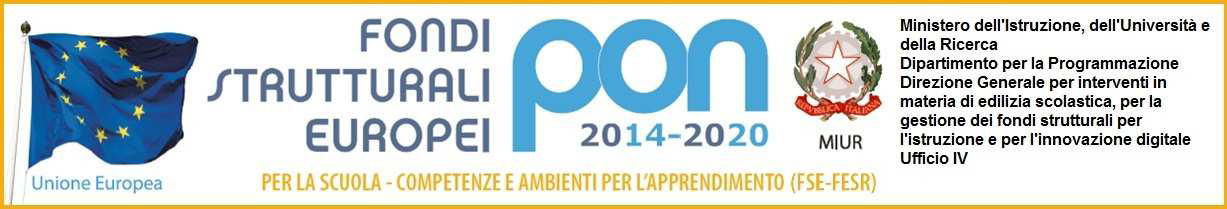 Fondi Strutturali Europei – Programma Operativo Nazionale "Per la scuola – Competenze e ambienti per l'apprendimento" 2014-2020Avviso pubblico AOODGEFID/9035 del 13 luglio 2015 rivolto alle Istituzioni scolastiche statali per la realizzazione, l'ampliamento o l'adeguamento delle infrastrutture di rete LAN/WLANAsse II Infrastrutture per l'istruzione – Fondo Europeo di Sviluppo Regionale (FESR). Obiettivo specifico – 10.8 – "Diffusione della società della conoscenza nel mondo della scuola e della formazione e adozione di approcci didattici innovativi"Azione 10.8.1 Interventi infrastrutturali per l'innovazione tecnologica, laboratori di settore e per l'apprendimento delle competenze chiaveAllegato ADOMANDA DI PARTECIPAZIONEAl Dirigente ScolasticoIstituto Comprensivo "A. AMARELLI"Via Gran Sasso,16  87067 Rossano (CS)Il/La sottoscritto/a __________________________ nato/a a _________________________ Provincia (___)il ___________, residente in _____________________Provincia (___) alla Via/P.zza___________________Recapito telefonico ___________________ E. mail __________________Titolo di studio posseduto _______________________________________________Codice Fiscale ___________________________CHIEDEDi partecipare al bando di selezione per l’attribuzione dell’incarico di esperto per Addestramento all'utilizzo delle attrezzature per il Progetto dal titolo “ TUTTI IN RETE ” codice identificativo 10.8.1.A1- FESRPON-CL-2015-42.Dichiara, sotto la propria responsabilità, di avere preso visione del bando, di accettarne totalmente i contenuti e di essere a conoscenza che le dichiarazioni dei requisiti, qualità e titoli riportati nella domanda e nel curriculum vitae corrispondono al vero e che sono soggette alle disposizioni del Testo Unico in materia di documentazione amministrativa emanate con DPR 28.12.2000 n. 445.Data __ / __ /____ 								Firma__________________Autorizza, ai sensi del D.L. 196 del 30/06/2003, l’Amministrazione Scolastica a utilizzare i dati personali dichiarati solo per fini istituzionali e necessari per la gestione della presente istanza, ivi compresi quelli definiti “sensibili” dell’art. 4 comma 1lettera d, per le finalità e per la durata necessari per gli adempimenti connessi al rapporto di lavoro.Data __ / __ /____ 								Firma_________________Si allega:Curriculum vitae, Prospetto di valutazione compilato nella parte di competenza, Documento di riconoscimento in corso di validità.Data __ / __ /____ 								Firma_________________chiesa di San Marco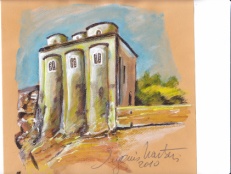  (metà dell'XI secolo)ISTITUTO COMPRENSIVO STATALE “A. AMARELLI”VIA GRAN SASSO n. 16 -  87068 ROSSANO  (CS)TEL.0983512197 - FAX 0983291007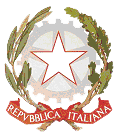 Sito Web: www.icrossano4.gov.it – e-mail  CSIC8AQ00B@istruzione.itSito Web: www.icrossano4.gov.it – e-mail  CSIC8AQ00B@istruzione.itSito Web: www.icrossano4.gov.it – e-mail  CSIC8AQ00B@istruzione.it